MAREC – MESIAC KNIHY              “Dom bez kníh je ako miestnosť bez okien.”(Horace Mann)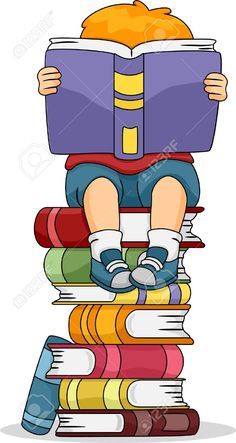  Viete, že marec v roku 1955 vyhlásili za mesiac knihy na počesť Mateja Hrebendu? Tento ľudový spisovateľ, ktorý sa narodil aj zomrel v marci, pociťoval veľkú lásku ku knihám. Keďže mal problémy so zrakom, chodil po susedných domoch, aby mu čítali, a tak zároveň šíril osvetu. Cestoval po celom Slovensku, čím sa významne podieľal na šírení slovenskej knižnej kultúry po krajine. Navyše, mnoho kníh zachránil pred pálením, a tým prispel k vzniku knižníc. Po jeho smrti prebrali knižnice funkciu šírenie vzdelanosti.V mesiaci marec budú čitateľom odpustené sankčné poplatky. Čitatelia prvý krát zaregistrovaní majú členské zadarmo.Vážení čitatelia, prosíme Vás, aby ste rešpektovali nové podmienky prevádzky – vstup na prevádzku s negatívnym výsledkom RT-PCR testu alebo negatívnym antigénovým testom na ochorenie COVID-19.Podmienky vstupu do knižnice :  Prosíme Vás o dodržiavanie týchto hygienických opatrení:Vstupujte do knižnice len s ochranou úst a nosa.Po vstupe použite dezinfekciu rúk.Udržujte 2 metrové odstupy. Jedna osoba na 15m štvorcových  -            u nás 6 osôb.Dodržujte pokyny knihovníčky, ktorá bude regulovať počet návštevníkov.Zákaz vstupu bez respirátoraProsíme čitateľov aby si knihy rezervovali prostredníctvom nášho on-line katalógu, e-mailom: okrabca@rabca.sk alebo telefonicky : 043/5594103. Knihy Vám budú po dohode pripravené.